UNITED STATESSECURITIES AND EXCHANGE COMMISSIONWashington D.C. 20549Form 6-KREPORT OF FOREIGN PRIVATE ISSUER PURSUANT TO RULE 13A-16 OR 15D-16UNDER THE SECURITIES EXCHANGE ACT OF 1934

For the month of February 2024Commission File Number: 001-41641
SHL TELEMEDICINE LTD. (Translation of registrant’s name into English)90 Yigal Alon StreetTel Aviv 67891, Israel(Address of principal executive offices)Indicate by check mark whether the registrant files or will file annual reports under cover Form 20-F or Form 40-F.Form 20-F ☒              Form 40-F ☐ EPLANATORY NOTEOn February 8, 2024, SHL Telemedicine Ltd. (the “Company”) held its annual general meeting of shareholders (the “Meeting”), as described in the Notice and Proxy Statement that was attached as Exhibit 99.1 to the Company’s report on Form 6-K furnished to the Securities and Exchange Commission on December 28, 2023. An aggregate of 6,765,828 of the Company’s ordinary shares (including American Depositary Shares, each representing one ordinary share) representing approximately 78.7% of the issued and outstanding ordinary shares of the Company having the right to vote, as of the record date for the Meeting, were present or represented by proxy at the Meeting. At the Meeting, the following proposals were voted upon at the Meeting, with the results of such voting as set forth below.Results of the MeetingProposal No. 1: To amend the Company’s Articles of Association to increase the maximum number of directors who can serve on the Board at any one time from nine (9) to ten (10).Proposal No. 2(a): To approve the reelection of Yariv Alroy as a member of the Board of Directors, to serve until the next annual meeting of shareholders.Proposal No. 2(b): To approve the reelection of Professor Amir Lerman as a member of the Board of Directors, to serve until the next annual meeting of shareholders.Proposal No. 3: To approve the election of Ido Nouberger as a member of the Board of Directors, to serve until the next annual meeting of shareholders.Proposal No. 4: To approve the election of Nir Rotenberg as a member of the Board of Directors, to serve until the next annual meeting of shareholders.Proposal No. 5: To approve the Company’s Compensation Policy for officers and directors for an additional period of three years from the date of the Meeting, with certain changes thereto.Proposal No. 6: To approve and ratify the appointment of Kost Forer Gabbay & Kasierer, a member of Ernst & Young Global, as the Company’s independent registered public accounting firm for the year 2023 and until the next annual meeting of shareholders, and to authorize the Board, upon recommendation of the audit committee, to fix the remuneration of said independent registered public accounting firm.A copy of the press release issued by the Company on February 8, 2024, and announcing the approval of the proposals at the Meeting is attached hereto as Exhibit 99.1 and is incorporated by reference hereinThis Form 6-K is incorporated by reference into the Company's Registration Statement on Form S-8 filed with the Securities and Exchange Commission on June 9, 2023 (Registration No. 333-272546), and its Registration Statement on Form 20FR12B/A filed with the Securities and Exchange Commission on March 28, 2023 (File No. 001-41641)SIGNATUREPursuant to the requirements of the Securities Exchange Act of 1934, the registrant has duly caused this report to be signed on its behalf by the undersigned, thereunto duly authorized.February 8, 2024Exhibit 99.1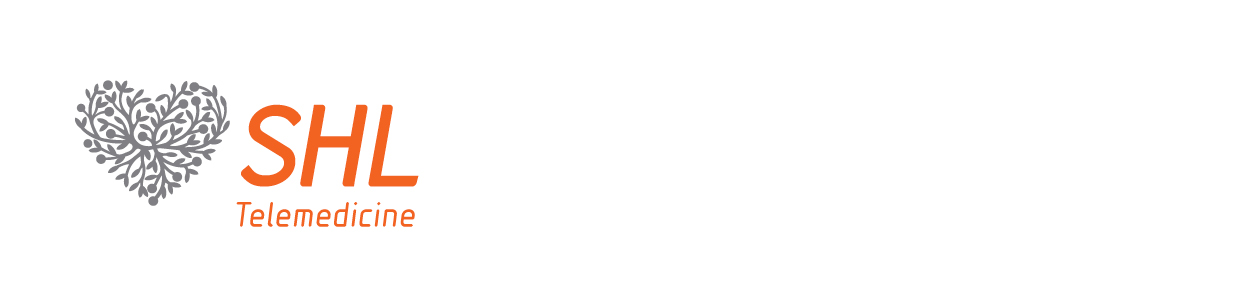 Press releaseSHL announces Annual General Meeting ResultsTel Aviv / Zurich, 8 February 2024 – SHL Telemedicine Ltd. (SIX Swiss Exchange: SHLTN) (“SHL” or the “Company”), a leading provider and developer of advanced personal telemedicine solutions, today announced that at the 2023 Annual General Meeting (“AGM”) of the Shareholders that was held today in Tel-Aviv, Israel, the Company’s shareholders approved the following resolutions:•	The re-election of the following members of the board of directors of the Company (“Board”) until the next AGM: (1) Mr. Yariv Alroy, and (2) Prof. Amir Lerman; •	The election of Mr. Ido Nouberger as a member the Board until the next AGM;•	The election of Mr. Nir Rotenberg as a member the Board until the next AGM; and•	The re-appointment of Kost, Forer, Gabbay & Kasierer (members of Ernst & Young Global) as the external auditors of the Company for the year ending December 31, 2023 and until the next AGM of the Company, and the authorization of the Board to fix the remuneration of said independent registered public accounting firm.At the AGM, the shareholders of the Company did not approve the following resolutions:•	The amendment of the Company's Articles of Association to increase of the maximum number of directors who can serve on the Board at any one time from nine to ten; and•	The approval of the Company’s Compensation Policy for officers and directors for an additional period of three years from the date of the AGM, with certain changes thereto.For further information, please contact:Elisabeth Wallimann, IRF, Phone: +41 43 244 81 41, shl@irf-reputation.chAbout SHL TelemedicineSHL Telemedicine is engaged in developing and marketing personal telemedicine systems and the provision of medical call center services, with a focus on cardiovascular and related diseases, to end users and to the healthcare community. SHL Telemedicine offers its services and personal telemedicine devices to subscribers utilizing telephonic and Internet communication technology. SHL is listed on the SIX Swiss Exchange (SHLTN, ISIN: IL0010855885, Security No.: 1128957). For more information, please visit our web site at www.shl-telemedicine.com.Some of the information contained in this press release contains forward-looking statements. Readers are cautioned that any such forward-looking statements are not guarantees of future performance and involve risks and uncertainties, and that actual results may differ materially from those in the forward-looking statements as a result of various factors. SHL Telemedicine undertakes no obligation to publicly update or revise any forward-looking statements.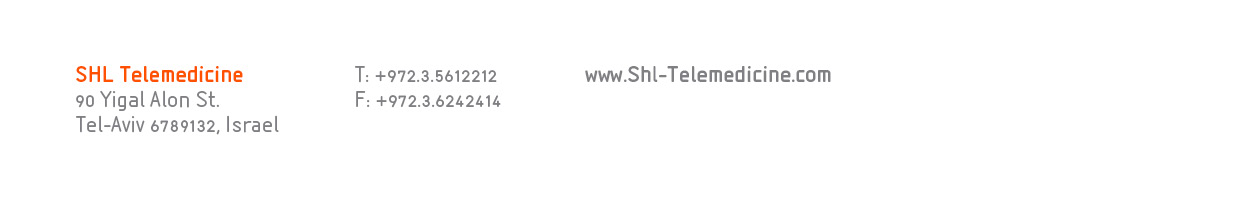 ForAgainstAbstainBroker Non-Votes1,060,6034,387,2461,317,9790ForAgainstAbstainBroker Non-Votes4,466,5532,299,27500ForAgainstAbstainBroker Non-Votes5,614,9501,150,87800ForAgainstAbstainBroker Non-Votes6,354,77445411,0009ForAgainstAbstainBroker Non-Votes6,354,618195411,0150ForAgainstAbstainBroker Non-Votes521,2474,515,691189,6871,539,203ForAgainstAbstainBroker Non-Votes5,043,847411,4321,310,5490Exhibit99.1DescriptionPress release, dated February 8, 2024, announcing the results of the Annual General Meeting of Shareholders.SHL Telemedicine Ltd.By: /s/ Amir Hai                Amir Hai      Chief Financial Officer